SEGUNDO PERIODO DEL AÑO 2020ME RELACIONO CON EL ENTORNO Y LAS PERSONASNOMBRE DE LA ESTUDIANTE: INDICADOR DE DESEMPEÑO.Conoce el entorno en el que se desenvuleveRealaciona esperiencias vividas con su entornoLUNES: festivo por motivo del Corpus Christi, fiesta de la iglesia católica destinada a celebrar la Eucaristía , tambien es llamada solemnidad del cuerpo y la sangre de Cristo.MARTES: Clase sincrónica por zoom. Hora: 10:30 am.Hablaremos del entorno y se  realizara repaso de la dimensión comunicativa con base en la guía que se dejó anteriormente. Puntos del 1 al 4Con ayuda de un adulto resuelve los puntos 5,6 y 7Escribe las siguientes palabras y trata de leerlas.Nena—nido—nudo--Dios—soda-- puedoMIÉRCOLES: Clase sincrónica por zoom. Hora 10:30 am.Continuación de repaso dimensión comunicativa con base en la guía enviada.Recorta y pega palabras con tObserva lo que ves a tu alrededor y dibuja las cosas y las personas que más te gustan.JUEVES: Ed. Física. Clase sincrónica por zoom.Hora:9:00 am.Tecnología. Clase sincrónica por zoom. Hora: 10:45 am.Realiza los puntos 1 y 2 de la guía enviada.VIERNES: Clase sincrónica por zoom. Hora: 10:30 am.Continuaremos con la guía enviada, repaso de la dimensión cognitiva.Se creativa y realiza tu cuadro siguiendo la imagen como ejemplo. 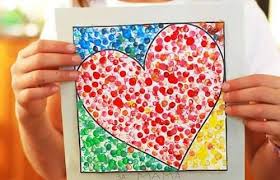 Escucha estas lindas melodías mientras creas y recuerda quien es el personaje que las interpreta.https://www.youtube.com/watch?v=OeDTVlqf8gkDOCENTE: Katherine De La Hoz TabordaGRADO: Transcición FECHA: 16 al 19 de Junio